Adaptation des programmes pour l’Histoire des arts : exemples de ressourcesPAYS                   SALVADORArt de l’espaceArchitecture et jardinsArt du quotidienObjets d’art et d’artisanat, bijoux, mobilier….Arts visuelsPeinture, sculpture, photo, cinémaEn option :Arts du spectacle vivant : théâtre, danses traditionnelles, spectacle de rue…..La période pré-colombienneLes peuples indiensSites de San Andres et  Joya de Cerén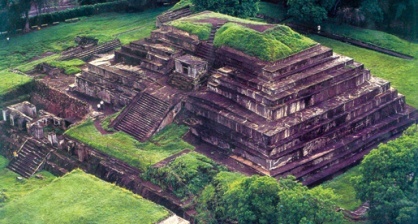 Musée d’anthropologie GUZMANLa colonisation (XVI- XVIII)Ville de Suchitoto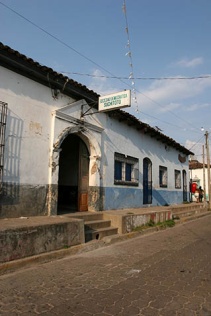 église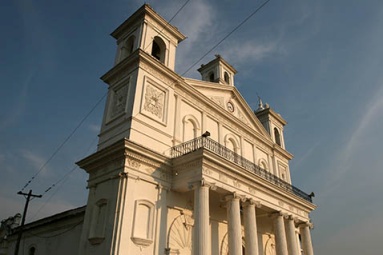 XIX emeMusée d’artXXèmeJusqu’à aujourd’huiPalais national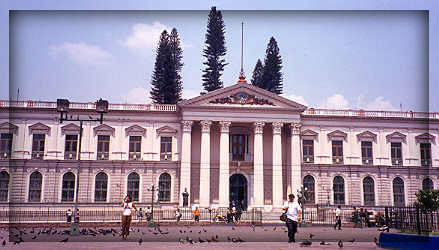 Cathédrale métropolitaine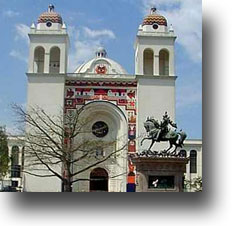 Chanson :« San Salvador » de B Lavillliers Peintures de Rodolfo Oviedo Vega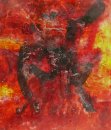  Composition n°20 (PARIS 2006)Les expositions de la « casa allegre »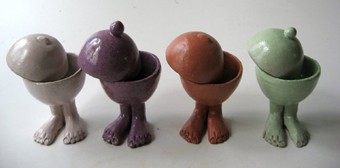 Artisanat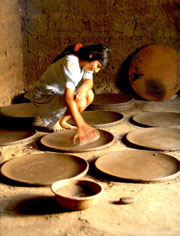 Danses traditionnelles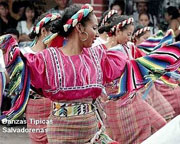 Carnaval de San Miguel